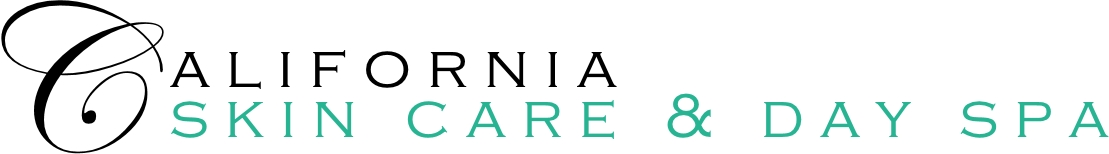 Microdermabrasion AftercareTo maximize microdermabrasion recovery time and results, it is important to follow all post-procedure instruction below:Keep the new skin clean and moisturized.Anti-inflammatory creams or cold compresses may be used as necessary.Use a gentle cleanser.Trauma such as scratching or picking the treated area should be avoided.It is important to avoid irritating the treated skin with harsh chemicals, rubbing or tanning for one week.Although some peeling may occur in the treated areas, moisturizer should help minimize this effect.Avoid staying in the sun for at least 7 days after the microdermabrasio treatment to prevent UV rays from damaging your skin which slows down the recovery.Patients who absolutely cannot avoid sun exposure should use a broad-spectrum sunscreen with an SPF of 30 or higher.Do not use glycolic, alpha hydroxy, beta hydroxy, retinol, benzyl peroxide or topical acne medicatios for 24-48 hours following treatment.You may resume prescription retinoid products (Retin A, Renova, Tretinoin, Avita, Alustra or other brands f Tretinoin and other prescription retinoid products (Adapalene, Avage, Differin, Tazorac, Tazarotene) 3 - 7 days after last microdermabrasion treatment or as instructed by your esthetician.